            ROTEIROSECRETARIA MUNICIPAL DE EDUCAÇÃO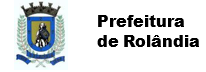 EDUCAÇÃO INFANTIL – ROTEIROATIVIDADES COMPLEMENTARES DE ESTUDO – COVID 19ROTEIRO DE ATIVIDADES COMPLEMENTARES DE ESTUDO – COVID 19ESCOLA/ CMEI PROFESSOR DELERMO POPPIPROFESSOR: SILVIA OLIVEIRA/ANALU TROVO  TURMA: INFANTIL I- CRIANÇAS BEM  PEQUENAS (1 ANO)PERÍODO DE REALIZAÇÃO:  15 A 26 DE JUNHOSECRETARIA MUNICIPAL DE EDUCAÇÃOEDUCAÇÃO INFANTIL – ROTEIROATIVIDADES COMPLEMENTARES DE ESTUDO – COVID 19ROTEIRO DE ATIVIDADES COMPLEMENTARES DE ESTUDO – COVID 19CENTRO MUNICIPAL DE EDUCAÇÃO INFANTILPROFESSOR DELERMO POPPIPROFESSORES: ANALU E SILVIATURMA: INFANTIL I- CRIANÇAS BEM  PEQUENAS (1 ANO)PERÍODO DE REALIZAÇÃO:  15 A 26 DE JUNHOVÍDEO OU ÁUDIODOPROFESSORTODAS AS VEZES QUE O PROFESSOR ENCAMINHAR ATIVIDADES PARA OS FAMÍLIARES, INICIAR COM SAUDAÇÕES, PARA ACOLHIMENTO DOS PAIS E DAS CRIANÇAS.O QUE VOCÊ VAIESTUDAR:SABERES E CONHECIMENTOS:Próprio corpo e suas possibilidades motoras, sensoriais e expressivas.Convívio e interação social.Atributos físicos e função social dos objetos.Sensações, emoções, percepções e sentimentos.Brincadeiras de cooperação, solidariedade e respeito.Coordenação motora ampla: equilíbrio, destreza e postura corporal.Noções espaciais: dentro, fora, perto, longe, embaixo, em cima, de um lado, do outro, frente, atrás etc.Execução musical (imitação).Elementos da linguagem visual: texturas, cores, superfícies, volumes, espaços, formas, etc.Gêneros textuais.Formação e ampliação de vocabulário.Linguagem oral.Usos e funções da escrita.Marcas gráficasNoções espaciais de orientação, direção, proximidade, lateralidade, exterior e interior, lugar e distância.Noção temporal.Classificação dos objetos de acordo com atributos.Contagem oral.Números e quantidadesPARA QUEVAMOSESTUDARESSESCONTEÚDOS?CAMPO DE EXPERIÊNCIA:  O EU O OUTRO E O NÓS(EI02EO02) Demonstrar imagem positiva de si e confiança em sua capacidade para enfrentar dificuldades e desafios.Brincar com seu corpo por meio de gestos e movimentos ou apontar partes do seu corpo e mostrar a correspondência destas em seus colegas.Realizar progressivamente ações como andar, levantar, sentar, engatinhar, carregar, rastejar, rolar e outros.Perceber as possibilidades de seu corpo frente aos desafios (agachar, rolar, rastejar, engatinhar)..(EI02EO03). Compartilhar os objetos e os espaços com crianças da mesma faixa e adultos.Explorar espaços e objetos de uso coletivo.Brincar com brinquedos e objetos em pequenos grupos considerando suas funções sociais.Explorar coletivamente em diferentes momentos:fantasias, acessórios como lenços, chapéus, entre outros brincando de faz de conta.EI02EO04) Comunicar-se com os colegas e os adultos, buscando compreendê-los e fazendo-se compreender.Expressar as sensações e percepções que tem de seu entorno por meio do choro, balbucio, gestos, palavras e frases simples.Expressar necessidades, emoções e sentimentos que vivencia, por meio de diferentes linguagens, sinalizando situações positivas e negativas que experimenta.Participar de situações de brincadeira buscando compartilhar enredos e cenários, usando expressões faciais como forma de expressar suas idéias, sentimentos e emoções por meio da dança, da música ou da arte.(EI02EO07).Resolver conflitos nas interações e brincadeiras,com  a orientação de um adulto.Participar de interações e brincadeiras coletivas.Interagir com as crianças e professor (a) percebendo situações de conflitos e suas soluções.CAMPO DE EXPERIÊNCIA: CORPO, GESTOS E MOVIMENTOS.(EI02CG01). Apropriar-se de gestos e movimentos a sua cultura no cuidado de si e nos jogos e brincadeiras. .      ●. Explorar progressivamente o próprio corpo na perspectiva de conhecê-lo sentindo os seus movimentos, ouvindo seus barulhos, conhecendo suas funções e formas de funcionamentos.Participar de brincadeiras envolvendo cantigas, rimas, lendas, parlendas ou outras situações que envolvam movimentos corporais.Brincar nos espaços externos e internos, com obstáculos que permitem empurrar, rodopiar, balançar, escorregar, equilibrar-se, arrastar, engatinhar, levantar, subir, descer, passar por dentro, por baixo, saltar, rolar, virar cambalhotas, perseguir, procurar, pegar etc., vivenciando limites e possibilidades corporais.(EI02CG02) Deslocar seu corpo no espaço, orientando-se por noções como em frente, atrás, no alto, embaixo, dentro, fora etc., ao se envolver em brincadeiras e atividades de diferentes naturezas.Explorar o ambiente da escola considerando a localização de seus elementos no espaço: dentro, fora, perto, longe, em cima, ao lado, frente, atrás, no alto, embaixo e outros.Participar de experiências executando ações que envolvam noções de espaço: colocar as bolinhas dentro da caixa, guardar a boneca na frente do carrinho, sentar ao lado do colega, dentre outras possibilidades.CAMPO DE EXPERIÊNCIA: TRAÇOS, SONS, CORES E FORMAS(EI02TS01).Criar sons com materiais,objetos e instrumentos para acompanhar diversos ritmos de música musicais.Produzir, ouvir e imitar sons com o corpo: bater palmas, estalar os dedos, bater os pés, roncar, tossir, espirrar, chorar, gritar, rir, cochichar, etc. imitar e produzir sons de alturas e durações Imitar, inventar e reproduzir criações musicais ou explorar novos materiais buscando diferentes sons para acompanhar canções que lhes são familiares.(EI02TS02). Utilizar materiais variados com possibilidades de manipulação (argila, massa de modelar). Explorando cores,texturas,superfícies,planos,formas e volumes ao criar objetos tridimensionaisManusear objetos tridimensionais com argila e massa de modelar a partir de seu próprio repertório, explorando diferentes elementos, como forma, volume, texturas, planos e outros.Manipular materiais de diferentes texturas: lisa, ásperas, macias e outras.CAMPO DE EXPERIÊNCIA: ESCUTA, FALA PENSAMENTO E IMAGINAÇÃO(EI02EF02) Identificar e criar diferentes sons e reconhecer rimas e aliterações em cantigas de roda e textos poéticos.Vivenciar brincadeiras com outras crianças e professores(as) acompanhando parlendas como “janela, janelinha”, “serra, serra, serrador”, “bambalalão” e outros.Escutar/imitar parlendas e participar de brincadeiras como corre-cotia produzindo diferentes entonações e ritmos.Participar de momentos de contação de textos poéticos.(EI02EF03) Demonstrar interesse e atenção ao ouvir a leitura de histórias e outros textos, diferenciando escrita de ilustrações, e acompanhando, com orientação do adulto-leitor, a direção da leitura (de cima para baixo, da esquerda para a direita).Participar de momentos de contação: contos, poesias, fábulas e outros gêneros literários.Participar de momentos de leituras de textos em que o(a) professor(a) realiza a leitura apontada.Ouvir o nome e identificar objetos, pessoas, fotografias, gravuras, palavras e outros elementos presentes nos textos. (EI02EF04). Formular e responder perguntas sobre fatos da história narrada, identificando cenários, personagens e principais acontecimentosParticipar de variadas situações de comunicação, escutando as narrativas de histórias e acontecimentos.Reconhecer personagens das histórias, cenários e identificar alguns acontecimentos.Responder perguntas referentes à história apontando para personagens e cenários.Oralizar o nome de alguns personagens das histórias contadas.(EI02EF07) Manusear diferentes portadores textuais, demonstrando reconhecer seus usos sociais.Manipular jornais, revistas, livros, cartazes, cadernos de receitas e outros, ouvindo e conhecendo sobre seus usos sociais.Participar de experiências que utilizem como recurso os portadores textuais como fonte de informação: revistas, jornais, livros, dentre outrosCAMPO DE EXPERIÊNCIA: ESPAÇO, TEMPOS, QUANTIDADES, RELAÇÕES E TRANSFORMAÇÕES(EI02ET04) Identificar relações espaciais (dentro e fora, em cima, embaixo, acima, abaixo, entre e do lado) e temporais (antes, durante e depois).Participar de momentos de exploração dos dias da semana com músicas.Explorar o ambiente da escola considerando a localização de si e de elementos no espaço: frente, atrás, entre, em cima, embaixo, dentro, fora e outros.Participar de situações que envolvam circuitos onde possa subir, descer, ir para frente e para trás e outros movimentos.Perceber noções de tempo ao ouvir comandos como: agora, depois e durante e ao observar situações da rotina.(EI02ET05) Classificar objetos, considerando determinado atributo (tamanho, peso, cor, forma etc.).Explorar as propriedades físicas e funções dos objetos.Agrupar os objetos, seguindo critérios: tamanho, peso, forma, cor dentre outras possibilidades.Perceber os atributos dos objetos atentando-se à fala e demonstração do(a) professor(a): objetos leves e pesados, objetos grandes e pequenos, objetos de cores diferentes, dentre outros.(EI02ET08) Registrar com números a quantidade de crianças (meninas e meninos, presentes e ausentes) e a quantidade de objetos da mesma natureza (bonecas, bolas, livros etc.).Participar de brincadeiras envolvendo cantigas, rimas, lendas, parlendas ou outras situações que se utilizam de contagem oral e envolvam representação numérica.Observar contagens e registros de quantidades realizados pelo(a) professor(a).COMO VAMOSESTUDAR OSCONTEÚDOS?OBS: PROFESSOR ESTE ESPAÇO FOI DESTINADO PARA A REALIZAÇÃO DO SEU PLANEJAMENTO (ATIVIDADES) QUE SERÃO ENCAMINHADAS PARA OS PAIS. LEMBRANDO QUE AS MESMAS DEVEM SER CLARAS, SIMPLES E DE FÁCIL ENTENDIMENTO. VALE MENCIONAR QUE AS MÚSICAS DEVEM SER ENCAMINHADAS, INDEPENDENTE DAS ATIVIDADES ELABORADAS PARA O DIA.RELEMBRANDO…O QUE VOCÊ VAI ESTUDAR?(EI02TS01): EXECUÇÃO MUSICAL (IMITAÇÃO); SONS DA NATUREZA.(EI02EF01):LINGUAGEM ORAL.(EI02EF02):SONORIZAÇÃO.PARA QUE VAMOS ESTUDAR ESSES CONTEÚDOS?IMITAR DIFERENTES SONS DA FALA E ANIMAIS.RECONHECER-SE QUANDO É CHAMADO.ESCUTAR O OUTRO.COMO VAMOS ESTUDAR ESSES CONTEÚDOS?NÃO ESQUECER DE REGISTAR O MOMENTO.ESSE ROTEIRO JÁ ESTAVA MONTADO DE ACORDO COM O ROTEIRO ANTIGO (FOI INCLUSO NO ROTEIRO DOS DIAS 01 À 12 DE JUNHO.PARA ESSA ATIVIDADE VAMOS PRECISAR DE CRIATIVIDADE.NO AMBIENTE DE CASA:BRINCAR DE MIMICA: O ADULTO IRÁ IMITAR ALGUNS ANIMAIS, FAZENDO SONS E TAMBÉM GESTOS. A CRIANÇA DEVERÁ ADIVINHAR E TAMBÉM IMITAR O ANIMAL.ESCONDE-ESCONDE: O ADULTO DEVERÁ COMBINAR COM A CRIANÇA QUE ELA DEVERÁ ACHÁ-LO A PARTIR DE SONS (EX: CHAMAR O NOME DA CRIANÇA/ IMITAR ALGUM ANIMAL/ FAZER ALGUM BARULHO), ASSIM QUANTO MAIS PERTO A CRIANÇA ESTIVER MAIS ALTO ELA ESCUTARÁ O SOM.OBSERVAÇÃO: NO ESCONDE-ESCONDE FAZER UM CHAMANDO DO NOME E TAMBÉM SONS DE ANIMAIS OU BARULHO.VÍDEO OU ÁUDIODOPROFESSOR VÍDEO AULA 16 DE JUNHO DE 2020 - MASSINHA DE MODELAR COM GELATINA. - IMAGEM DA  RECEITAO QUE VOCÊ VAIESTUDAR:(EI02TS02): PROPRIEDADES DOS MATERIAIS. SUPORTES, MATERIAIS E INSTRUMENTOS DAS ARTES VISUAIS E SEUS USOS.(EI02EF07): GÊNEROS E SUPORTES DE TEXTOS.PARA QUEVAMOSESTUDARESSESCONTEÚDOS?MANUSEAR OBJETOS TRIDIMENSIONAIS COM MASSA DE MODELAR A APARTIR DO SEU PRÓPRIO REPERTÓRIO, EXPLORANDO DIFERENTES ELEMENTOS, COMO FORMA, VOLUME, TEXTURA E OUTROS; MANIPULAR RECEITA, OUVINDO E CONHECENDO SEU USO SOCIAL.COMO VAMOSESTUDAR OSCONTEÚDOS?PARA ESSA ATIVIDADE VAMOS PRECISAR DE UMA FOLHA DE CADERNO (COM LINHAS), LÁPIS OU CANETA, GELATINA (SABOR A SUA PREFERÊNCIA), AÇÚCAR, FARINHA DE TRIGO, MARGARINA E ÁGUA. APÓS ASSISTIR NOSSA VIDEO AULA IREMOS REALIZAR A ATIVIDADE. COPIAR A RECEITA: O ADULTO DEVERÁ COPIAR A RECEITA NA FOLHA DE CADERNO DO MESMO MODO QUE APRESENTAMOS NO VÍDEO, E DEIXAR A CRIANÇA TER CONTATO COM A RECEITA.MASSINHA: COM A CÓPIA DA RECEITA EM MÃOS O ALUNO DEVERÁ JUNTO COM O ADULTO SEPARAR OS INGREDITENTES E UTENSILIOS QUE IRÁ AJUDAR NA CONFECÇÃO DA MASSINHA. O ADULTO DEVERÁ  EXECUTAR A RECEITA COM O AUXILIO DA CRIANÇA (ENTREGANDO INGREDIENTES E UTENSILIOS).BRINCAR DE MASSINHA: APÓS A MASSINHA ESFRIAR, BRINCAR LIVREMENTE USANDO A IMAGINAÇÃO.VÍDEO OU ÁUDIODOPROFESSOR VÍDEO AULA 17 DE JUNHO DE 2020 - OS OBJETOS DA CASAO QUE VOCÊ VAIESTUDAR:(EI02EO03): PATRIMONIO MATERIAL E IMATERIAL; ATRIBUTOS FÍSICOS E FUNÇÃO SOCIAL DOS OBJETOS..(EI02EF03): FORMAÇÃO E AMPLIAÇÃO DE VOCABULÁRIO.PARA QUEVAMOSESTUDARESSESCONTEÚDOS?OUVIR O NOME E IDENTIFICAR OBJETOS.EXPLORAR ESPAÇOS E OBJETOS DE USO COLETIVO.EXPLORAR E COMPARTILHAR INSTRUMENTOS E OBJETOS DE NOSSA CULTURA: UTENCILIOS QUE UTILIZAMOS COLETIVAMENTE.COMO VAMOSESTUDAR OSCONTEÚDOS?PARA ESSA ATIVIDADE VAMOS PRECISAR DE DIVERSOS MATERIAIS QUE USAMOS COLETIVAMENTE EM UMA RESIDÊNCIA EXEMPLO: COPO, PENTE, TALHERES, BUXA DE LAVAR LOUÇA, GELADEIRA, VASOURA ETC. APÓS ASSISTIR NOSSA VIDEO AULA IREMOS REALIZAR A ATIVIDADE. SEPARAR OS OBJETOS: JUNTO COM AS CRIANÇAS O ADULTO DEVERÁ SEPARAR OBJETOS QUE SÃO UTILIZADO POR TODOS DENTRO DE SUA CASA.NOMEAR: ITEM POR ITEM, EM SEGUIDA DEVERÁ NOMEAR OS OBJETOS SELECIONADOS  DIZENDO COMO FUNCIONA E PARA QUE SERVE TAL OBJETO. VÍDEO OU ÁUDIODOPROFESSOR VÍDEO AULA 18 DE JUNHO DE 2020 - DEIXA QUE EU CONTOO QUE VOCÊ VAIESTUDAR:(EI02TS02): SUPORTES, MATERIAIS E INSTRUMENTOS DAS ARTES VISUAIS E SEUS USOS.(EI02EF03): PATRIMÔNIO CULTURAL E LITERÁRIO.(EI02EF04): LINGUAGEM ORAL. FATOS DA HISTÓRIA NARRADA . CARACTERISTICAS GRÁFICAS: PERSONAGENS E CENÁRIOS. PARA QUEVAMOSESTUDARESSESCONTEÚDOS?RECONHECER PERSONAGENSDAS HISTÓRIAS, CENÁRIOS E IDENTIFICAR ALGUNS ACONTECIMENTOS. RESPONDER PERGUNTAR REFERENTES À HISTÓRIA APONTANDO PARA PERSONAGENS E CENÁRIOS. ORALIZAR O NOME DE ALGUNS PERSONAGENS DAS HISTÓRIAS CONTADAS.PARTICIPAR DE MOMENTOS DE CONTAÇÃO: CONTOS.PARTICIPAR DA CRIAÇÃO DE OBJETOS TRIDIMENSIONAIS COM MATERIAIS  DIVERSOS: CAIXAS, PALITOS, SULFITE.COMO VAMOSESTUDAR OSCONTEÚDOS?GUARDAR A ATIVIDADE PARA SER ENTREGUE NO CMEI.PARA ESSA ATIVIDADE VAMOS PRECISAR DE GIZ DE CERA, SULFITE, PALITO DE SORVETE, COLA, PAPELÃO. APÓS ASSISTIR NOSSA VIDEO AULA IREMOS REALIZAR A ATIVIDADE. PERSONAGENS: JUNTO COM AS CRIANÇAS O ADULTO IRÁ DESENHAR OS PERSONAGENS DA HISTÓRIA (OS 3 PORQUINHOS E O LOBO) DEIXAR A CRIANÇA PINTAR, E COM AJUDA RECORTAR CADA PERSONAGENS E COLAR EM UM PALITO DE SORVETE.CENÁRIO: DESENHAR E PINTAR AS TRÊS CASAS DOS PORQUINHOS, COLAR EM UM PEDAÇO DE PAPELÃO E MONTAR UM CENÁRIO PARA OS PALITOCHES (PERSONAGENS COLADOS NO PALITO).CONTAÇÃO: USANDO OS RECUROS CONFECCIONADOS OS ALUNOS DEVERÃO RECONTAR A HISTÓRIA DOS TRÊS PORQUINHOS, O ADULTO IRÁ AJUDÁ-LO LEMBRANDO COM PERGUNTAS COMO ACONTECEU A HISTÓRIA COMO: “QUAL A CASA DO PRIMEIRO PORQUINHO”, “O LOBO FALOU?”, PERGUNTAS QUE FAÇAM COM QUE OS ALUNOS RELEMBREM A HISTÓRIA.VÍDEO OU ÁUDIODOPROFESSOR VÍDEO AULA 19 DE JUNHO DE 2020 E MÚSICA COMANDOS - BRINCADEIRA CANTADAO QUE VOCÊ VAIESTUDAR:(EI02EO02): PRÓPRIO CORPO E SUAS POSSIBILIDADES MOTORAS, SENSORIAIS E EXPRESSIVAS.(EI02CG02): NOÇÕES ESPACIAIS: DENTRO E FORA, PERTO E LONGE.PARA QUEVAMOSESTUDARESSESCONTEÚDOS?PARTICIPAR DE EXPERIÊNCIAS EXECUTANDO AÇÕES QUE ENVOLVAM NOÇÕES DE ESPAÇO: COLOCAR BOLINHAS DENTRO DO CESTO/CAIXA.BRINCAR COM SEU CORPO POR MEIO DE GESTOS E MOVIMENTOS. REALIZAR PROGRESSIVAMENTE AÇÕES COMO ANDAR, LEVANTAR, SENTAR E OUTROS. COMO VAMOSESTUDAR OSCONTEÚDOS?PARA ESSA ATIVIDADE VAMOS PRECISAR DE BOLINHAS DE PAPEL (UTILIZAR FOLHAS DE REVISTA), UM CESTO OU CAIXA TAMANHO MÉDIO. APÓS ASSISTIR NOSSA VIDEO AULA IREMOS REALIZAR A ATIVIDADE. LIMÃO NA CESTA: O ADULTO IRÁ EXPLICAR A ATIVIDADE PARA A CRIANÇA. O ALUNO DEVERÁ JOGAR AS BOLINHAS DE PAPEL DENTRO DO CESTO/CAIXA. HORA LONGE, HORA PERTO, PARA CIMA OU PARA BAIXO, TIRAR E COLOCAR NOVAMENTE.BRINCADEIRA CANTADA: DANÇAR A MÚSICA DOS COMANDOS . 